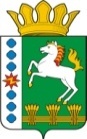 КОНТРОЛЬНО-СЧЕТНЫЙ ОРГАН ШАРЫПОВСКОГО РАЙОНАКрасноярского краяЗаключениена проект Решения Шушенского  сельского Совета депутатов «О внесении изменений и дополнений в Решение Шушенского сельского Совета депутатов от 14.12.2018  № 41-р «О бюджете поселения на 2019 год и плановый период 2020-2021 годов» (в ред. от 22.03.2019 № 4-р, от 23.04.2019 № 6-р )09 июля  2019 год 				              	                                        №   79Настоящее экспертное заключение подготовлено Контрольно – счетным органом Шарыповского района на основании ст. 157 Бюджетного  кодекса Российской Федерации, ст. 9 Федерального закона от 07.02.2011 № 6-ФЗ «Об общих принципах организации и деятельности контрольно – счетных органов субъектов Российской Федерации и муниципальных образований», ст. 5 Решения Шарыповского районного Совета депутатов от 20.09.2012 № 31/289р «О внесении изменений и дополнений в Решение Шарыповского районного Совета депутатов от 21.06.2012 № 28/272р «О создании Контрольно – счетного органа Шарыповского района» (в ред. от 20.03.2014 № 46/536р, от 25.09.2014 № 51/573р) и в соответствии со стандартом организации деятельности Контрольно – счетного органа Шарыповского района СОД 2 «Организация, проведение и оформление результатов финансово – экономической экспертизы проектов Решений Шарыповского районного Совета депутатов и нормативно – правовых актов по бюджетно – финансовым вопросам и вопросам использования муниципального имущества и проектов муниципальных программ» утвержденного приказом Контрольно – счетного органа Шарыповского района от 16.12.2013 № 29, Соглашения от 20.01.2015 о передаче Контрольно – счетному органу Шарыповского района полномочий Контрольно – счетного органа Шушенского сельсовета по осуществлению внешнего муниципального финансового контроля.Представленный на экспертизу проект Решения Шушенского сельского Совета депутатов «О внесении изменений и дополнений в Решение Шушенского сельского Совета депутатов от 14.12.2019 № 4-р «О внесении изменений в Решение сельского  Совета депутатов  «О бюджете поселения на 2019 год и плановый период 2020-2021 годов» (в ред. от 22.03.2019 № 4-р, от 23.04.2019 № 6-р) направлен в Контрольно-счетный орган Шарыповского района 09 июля 2019 года. Разработчиком данного проекта Программы является администрация Шушенского сельсовета.Мероприятие проведено 09 июля 2019 года.В ходе подготовки заключения Контрольно – счетным органом Шарыповского района были проанализированы следующие материалы:- проект Решения Шушенского сельского Совета депутатов «О внесении изменений в Решение Шушенского сельского Совета депутатов от 14.12.2018 № 41-р «О внесении изменений и дополнений в Решение сельского  Совета депутатов  «О бюджете поселения на 2019 год и плановый период 2020-2021 годов»;-  решение от 14.12.2018 № 41-р «О бюджете поселения на 2019 год и плановый период 2020-2021 годов».В результате экспертизы проекта Решения и финансово – экономических обоснований предлагаемых к утверждению увеличений бюджетных ассигнований по расходам бюджета, подтверждающих потребность выделения дополнительных ассигнований в указанных в проекте Решения суммах по средствам бюджетов установлено:Представленным проектом Решения предлагается изменить основные характеристики бюджета поселения на 2019 год и плановый период 2020-2021 годов, внести изменения в текстовую часть и приложения к Решению о бюджете, изложив их в новой редакции в соответствии с представленным проектом Решения.Предлагаемые к утверждению изменения текстовой части Решения о бюджете поселения соответствуют бюджетному законодательству и законодательно установленным полномочиям органов местного самоуправления.Предлагаемые в проекте Решения изменения основных характеристик бюджета поселения на 2019 год представлены в таблице 1.Таблица 1(руб.)Прогнозируемый общий объем доходов бюджета поселения на 2019 год увеличился в сумме 733 113,00 руб. (10,96%) за счет безвозмездных поступлений из краевого бюджета и бюджета поселения.Общий объем расходов бюджета поселения на 2019 год увеличился в сумме 747 996,00 руб. (11,01%).Анализ изменения расходов бюджета поселения на 2019 годТаблица 2(руб.) По подразделу 0104 «Функционирование Правительства РФ, высших органов исполнительной власти субъектов РФ, местных администраций» увеличение бюджетных ассигнований за счет средств краевого бюджета в сумме 33 855,00 руб. (1,07%) на региональные выплаты и выплаты, обеспечивающие уровень заработной платы работников бюджетной сферы не ниже размера минимальной заработной платы (минимального размера оплаты труда).По подразделу 0409 «Дорожное хозяйство» увеличение бюджетных ассигнований за счет средств дорожного фонда в сумме 436 518,00 руб. (139,66%) на ремонт автомобильных дорог общего пользования местного значения.По подразделу 0503 «Благоустройство» увеличение бюджетных ассигнований за счет средств краевого бюджета и бюджета поселения в сумме 277 623,00 руб. (45,41%), из них: - в сумме 28 000,00 руб. на  приобретение пиломатериалов для ограждения кладбища в с. Шушь;  - в сумме 249 023,00 руб. на устройство детской игровой площадки в д. Можары.Увеличился дефицит бюджета и источники финансирования дефицита бюджета поселения на 2019 год в сумме 14 883,00 руб. (13,68%). Сумма дефицита бюджета поселения не превышает 10 процентов утвержденного общего годового объема доходов местного бюджета  установленного статьей 92.1 Бюджетного кодекса Российской Федерации.Статья 10 «Дорожный фонд Шушенского сельсовета» излагается в новой редакции:               «Утвердить объем бюджетных ассигнований дорожного фонда Шушенского сельсовета:             - на 2019 год в сумме 749075,20  рублей, в том числе за счет остатка денежных средств 2018 года  - 11 333,20 руб., за счет акцизов по подакцизным товарам (продукции), производимым на территории Российской Федерации – 127 100,00 рублей, за счет налога на доходы физических лиц 0,0 руб., за счет межбюджетных трансфертов из краевого бюджета – 610 642,00 руб.;              - на 2020 год в сумме 316 515,00 рублей, в том числе за счет акцизов по подакцизным товарам (продукции), производимым на территории Российской Федерации - 135 600,00 рублей, за счет налога на доходы физических лиц 0,00 руб., за счет межбюджетных трансфертов из краевого бюджета - 180 915,00 руб.;             - на 2021 год в сумме 342 067,00 рублей, в том числе за счет акцизов по подакцизным товарам (продукции), производимым на территории Российской Федерации - 154 100,00 рублей, за счет налога на доходы физических лиц 0,00 руб., за счет межбюджетных трансфертов из краевого бюджета - 187 967,00 руб.».Приложения № 1, 4, 5, 6, 7, 9 к Решению излагаются в новой редакции согласно приложениям № 1-6 к проекту Решения.При проверке правильности планирования и составления проекта Решения  нарушений не установлено.            На основании выше изложенного Контрольно – счетный орган  Шарыповского района предлагает депутатам Шушенского сельского Совета принять проект Решения Шушенского сельского Совета депутатов «О внесении изменений и дополнений в Решение Шушенского  сельского Совета депутатов от 14.12.2018 № 41-р «О бюджете поселения на 2019 год и плановый период 2020-2021 годов» (в ред. от 22.03.2019 № 4-р, от 23.04.2019 № 6-р).Председатель Контрольно – счетного органа							Г.В. СавчукПредыдущая редакция Предлагаемая редакцияИзменение % изменения1) прогнозируемый общий объем доходов бюджета поселения в сумме6 686 812,007 419 925,00+ 733 113,00110,962) общий объем расходов бюджета поселения  в сумме6 795 599,627 543 595,62+ 747 996,00111,013) дефицит бюджета поселения  в сумме108 787,62123 670,62+ 14 883,00113,684) источники финансирования дефицита бюджета поселения  в сумме108 787,62123 670,62+ 14 883,00113,68наименование показателя бюджетной классификацииРаздел, подразделпредыдущая редакция предлагаемая редакция отклонение% отклонения12345 (4-3)6Общегосударственные вопросы01004 056 382,544 090 237,54+ 33 855,00100,83функционирование высшего должностного лица субъекта РФ и органа местного самоуправления0102729 200,00729 200,000,00100,00функционирование Правительства РФ, высших органов исполнительной власти субъектов РФ, местных администраций01043 161 326,543 195 181,54+ 33 855,00101,07обеспечение проведение выборов и референдумов0107153 856,00153 856,000,00100,00резервные фонды011110 000,0010 000,000,00100,00другие общегосударственные вопросы01132 000,002 000,000,00100,00Национальная оборона020085 900,0085 900,000,00100,00мобилизационная и вневойсковая подготовка020385 900,0085 900,000,00100,00Национальная безопасность и правоохранительная деятельность030019 987,0019 987,000,00100,00обеспечение пожарной безопасности031019 487,0019 487,000,00100,00другие вопросы в области национальной безопасности и правоохранительной деятельности0314500,00500,000,00100,00Национальная экономика0400327 557,20764 075,20+ 436 518,00233,26дорожное хозяйство0409312 557,20749 075,20+ 436 518,00239,66Другие вопросы в области национальной экономики041215 000,0015 000,000,00100,00Жилищно - коммунальное хозяйство0500683 872,88961 495,88+ 277 623,00140,60жилищное хозяйство050110 000,0010 000,000,00100,00коммунальное хозяйство050262 500,0062 500,000,00100,00благоустройство0503611 372,88888 995,88+ 277 623,00145,41Культура, кинематография08001 584 900,001 584 900,000,00100,00культура08011 584 900,001 584 900,000,00100,00Социальная политика100012 000,0012 000,000,00100,00пенсионное обеспечение100112 000,0012 000,000,00100,00Физическая культура и спорт110025 000,0025 000,000,00100,00массовый спорт110225 000,0025 000,000,000,00ВСЕГО РАСХОДЫ6 795 599,627 543 595,62+ 747 996,00111,01